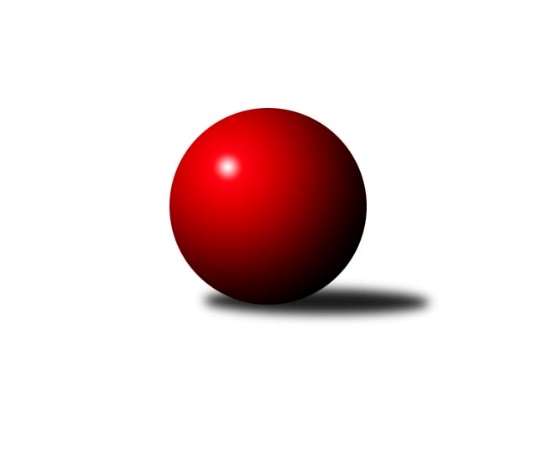 Č.4Ročník 2019/2020	24.5.2024 3. KLM B 2019/2020Statistika 4. kolaTabulka družstev:		družstvo	záp	výh	rem	proh	skore	sety	průměr	body	plné	dorážka	chyby	1.	KK Konstruktiva Praha	3	3	0	0	20.0 : 4.0 	(43.0 : 29.0)	3297	6	2189	1107	27.3	2.	TJ Tesla Pardubice	4	3	0	1	20.5 : 11.5 	(57.0 : 39.0)	3248	6	2188	1061	31.8	3.	TJ Sokol Benešov	4	3	0	1	20.5 : 11.5 	(52.0 : 44.0)	3263	6	2203	1060	29.8	4.	SKK Náchod	4	2	0	2	18.0 : 14.0 	(51.5 : 44.5)	3304	4	2197	1107	25.3	5.	TJ Dynamo Liberec	4	2	0	2	16.0 : 16.0 	(45.5 : 50.5)	3258	4	2196	1062	24	6.	Spartak Rokytnice n. J.	4	2	0	2	15.0 : 17.0 	(53.5 : 42.5)	3192	4	2158	1034	34	7.	KK Jiří Poděbrady	4	2	0	2	15.0 : 17.0 	(46.5 : 49.5)	3216	4	2176	1040	34.3	8.	Sokol Kolín	4	2	0	2	15.0 : 17.0 	(42.0 : 54.0)	3222	4	2190	1032	31.5	9.	TJ Kuželky Česká Lípa	4	2	0	2	13.0 : 19.0 	(39.0 : 57.0)	3271	4	2225	1046	37.3	10.	SKK Hořice B	4	1	0	3	12.0 : 20.0 	(46.5 : 49.5)	3201	2	2190	1011	38.5	11.	SKK Vrchlabí SPVR	4	1	0	3	12.0 : 20.0 	(43.0 : 53.0)	3224	2	2165	1059	46.5	12.	SKK Jičín B	3	0	0	3	7.0 : 17.0 	(32.5 : 39.5)	3186	0	2176	1010	46Tabulka doma:		družstvo	záp	výh	rem	proh	skore	sety	průměr	body	maximum	minimum	1.	TJ Sokol Benešov	3	3	0	0	17.5 : 6.5 	(40.0 : 32.0)	3278	6	3316	3207	2.	TJ Tesla Pardubice	2	2	0	0	12.0 : 4.0 	(31.5 : 16.5)	3285	4	3292	3277	3.	Sokol Kolín	2	2	0	0	12.0 : 4.0 	(26.0 : 22.0)	3343	4	3362	3323	4.	TJ Dynamo Liberec	3	2	0	1	13.0 : 11.0 	(35.5 : 36.5)	3234	4	3264	3201	5.	KK Konstruktiva Praha	1	1	0	0	6.0 : 2.0 	(15.0 : 9.0)	3280	2	3280	3280	6.	Spartak Rokytnice n. J.	2	1	0	1	9.0 : 7.0 	(29.0 : 19.0)	3214	2	3235	3193	7.	KK Jiří Poděbrady	2	1	0	1	7.0 : 9.0 	(24.0 : 24.0)	3250	2	3273	3226	8.	SKK Hořice B	2	1	0	1	7.0 : 9.0 	(23.0 : 25.0)	3247	2	3291	3202	9.	TJ Kuželky Česká Lípa	2	1	0	1	5.0 : 11.0 	(18.5 : 29.5)	3292	2	3342	3242	10.	SKK Jičín B	1	0	0	1	3.0 : 5.0 	(12.5 : 11.5)	3134	0	3134	3134	11.	SKK Náchod	1	0	0	1	2.0 : 6.0 	(11.0 : 13.0)	3276	0	3276	3276	12.	SKK Vrchlabí SPVR	2	0	0	2	3.0 : 13.0 	(19.5 : 28.5)	3116	0	3129	3103Tabulka venku:		družstvo	záp	výh	rem	proh	skore	sety	průměr	body	maximum	minimum	1.	KK Konstruktiva Praha	2	2	0	0	14.0 : 2.0 	(28.0 : 20.0)	3305	4	3339	3271	2.	SKK Náchod	3	2	0	1	16.0 : 8.0 	(40.5 : 31.5)	3314	4	3506	3154	3.	SKK Vrchlabí SPVR	2	1	0	1	9.0 : 7.0 	(23.5 : 24.5)	3279	2	3295	3262	4.	TJ Tesla Pardubice	2	1	0	1	8.5 : 7.5 	(25.5 : 22.5)	3230	2	3272	3188	5.	KK Jiří Poděbrady	2	1	0	1	8.0 : 8.0 	(22.5 : 25.5)	3199	2	3204	3194	6.	TJ Kuželky Česká Lípa	2	1	0	1	8.0 : 8.0 	(20.5 : 27.5)	3260	2	3263	3257	7.	Spartak Rokytnice n. J.	2	1	0	1	6.0 : 10.0 	(24.5 : 23.5)	3203	2	3247	3158	8.	TJ Sokol Benešov	1	0	0	1	3.0 : 5.0 	(12.0 : 12.0)	3248	0	3248	3248	9.	TJ Dynamo Liberec	1	0	0	1	3.0 : 5.0 	(10.0 : 14.0)	3282	0	3282	3282	10.	SKK Hořice B	2	0	0	2	5.0 : 11.0 	(23.5 : 24.5)	3178	0	3227	3129	11.	SKK Jičín B	2	0	0	2	4.0 : 12.0 	(20.0 : 28.0)	3212	0	3291	3133	12.	Sokol Kolín	2	0	0	2	3.0 : 13.0 	(16.0 : 32.0)	3162	0	3162	3161Tabulka podzimní části:		družstvo	záp	výh	rem	proh	skore	sety	průměr	body	doma	venku	1.	KK Konstruktiva Praha	3	3	0	0	20.0 : 4.0 	(43.0 : 29.0)	3297	6 	1 	0 	0 	2 	0 	0	2.	TJ Tesla Pardubice	4	3	0	1	20.5 : 11.5 	(57.0 : 39.0)	3248	6 	2 	0 	0 	1 	0 	1	3.	TJ Sokol Benešov	4	3	0	1	20.5 : 11.5 	(52.0 : 44.0)	3263	6 	3 	0 	0 	0 	0 	1	4.	SKK Náchod	4	2	0	2	18.0 : 14.0 	(51.5 : 44.5)	3304	4 	0 	0 	1 	2 	0 	1	5.	TJ Dynamo Liberec	4	2	0	2	16.0 : 16.0 	(45.5 : 50.5)	3258	4 	2 	0 	1 	0 	0 	1	6.	Spartak Rokytnice n. J.	4	2	0	2	15.0 : 17.0 	(53.5 : 42.5)	3192	4 	1 	0 	1 	1 	0 	1	7.	KK Jiří Poděbrady	4	2	0	2	15.0 : 17.0 	(46.5 : 49.5)	3216	4 	1 	0 	1 	1 	0 	1	8.	Sokol Kolín	4	2	0	2	15.0 : 17.0 	(42.0 : 54.0)	3222	4 	2 	0 	0 	0 	0 	2	9.	TJ Kuželky Česká Lípa	4	2	0	2	13.0 : 19.0 	(39.0 : 57.0)	3271	4 	1 	0 	1 	1 	0 	1	10.	SKK Hořice B	4	1	0	3	12.0 : 20.0 	(46.5 : 49.5)	3201	2 	1 	0 	1 	0 	0 	2	11.	SKK Vrchlabí SPVR	4	1	0	3	12.0 : 20.0 	(43.0 : 53.0)	3224	2 	0 	0 	2 	1 	0 	1	12.	SKK Jičín B	3	0	0	3	7.0 : 17.0 	(32.5 : 39.5)	3186	0 	0 	0 	1 	0 	0 	2Tabulka jarní části:		družstvo	záp	výh	rem	proh	skore	sety	průměr	body	doma	venku	1.	KK Jiří Poděbrady	0	0	0	0	0.0 : 0.0 	(0.0 : 0.0)	0	0 	0 	0 	0 	0 	0 	0 	2.	TJ Tesla Pardubice	0	0	0	0	0.0 : 0.0 	(0.0 : 0.0)	0	0 	0 	0 	0 	0 	0 	0 	3.	Sokol Kolín	0	0	0	0	0.0 : 0.0 	(0.0 : 0.0)	0	0 	0 	0 	0 	0 	0 	0 	4.	Spartak Rokytnice n. J.	0	0	0	0	0.0 : 0.0 	(0.0 : 0.0)	0	0 	0 	0 	0 	0 	0 	0 	5.	SKK Vrchlabí SPVR	0	0	0	0	0.0 : 0.0 	(0.0 : 0.0)	0	0 	0 	0 	0 	0 	0 	0 	6.	TJ Sokol Benešov	0	0	0	0	0.0 : 0.0 	(0.0 : 0.0)	0	0 	0 	0 	0 	0 	0 	0 	7.	SKK Jičín B	0	0	0	0	0.0 : 0.0 	(0.0 : 0.0)	0	0 	0 	0 	0 	0 	0 	0 	8.	TJ Dynamo Liberec	0	0	0	0	0.0 : 0.0 	(0.0 : 0.0)	0	0 	0 	0 	0 	0 	0 	0 	9.	TJ Kuželky Česká Lípa	0	0	0	0	0.0 : 0.0 	(0.0 : 0.0)	0	0 	0 	0 	0 	0 	0 	0 	10.	SKK Hořice B	0	0	0	0	0.0 : 0.0 	(0.0 : 0.0)	0	0 	0 	0 	0 	0 	0 	0 	11.	SKK Náchod	0	0	0	0	0.0 : 0.0 	(0.0 : 0.0)	0	0 	0 	0 	0 	0 	0 	0 	12.	KK Konstruktiva Praha	0	0	0	0	0.0 : 0.0 	(0.0 : 0.0)	0	0 	0 	0 	0 	0 	0 	0 Zisk bodů pro družstvo:		jméno hráče	družstvo	body	zápasy	v %	dílčí body	sety	v %	1.	Michal Talacko 	TJ Tesla Pardubice  	4	/	4	(100%)	12.5	/	16	(78%)	2.	David Stára 	SKK Náchod 	4	/	4	(100%)	12.5	/	16	(78%)	3.	Martin Hubáček 	TJ Tesla Pardubice  	3	/	3	(100%)	9.5	/	12	(79%)	4.	Jan Adamů 	SKK Náchod 	3	/	3	(100%)	9	/	12	(75%)	5.	Ondřej Stránský 	SKK Vrchlabí SPVR 	3	/	3	(100%)	8.5	/	12	(71%)	6.	Jakub Wrzecionko 	KK Konstruktiva Praha  	3	/	3	(100%)	8	/	12	(67%)	7.	Petr Tepličanec 	KK Konstruktiva Praha  	3	/	3	(100%)	8	/	12	(67%)	8.	Ivan Vondráček 	SKK Hořice B 	3	/	4	(75%)	13	/	16	(81%)	9.	Jiří Tichý 	KK Jiří Poděbrady 	3	/	4	(75%)	11.5	/	16	(72%)	10.	Zdeněk Novotný st.	Spartak Rokytnice n. J.  	3	/	4	(75%)	11.5	/	16	(72%)	11.	Milan Vaněk 	TJ Tesla Pardubice  	3	/	4	(75%)	10	/	16	(63%)	12.	Ladislav Nožička 	KK Jiří Poděbrady 	3	/	4	(75%)	10	/	16	(63%)	13.	Václav Kňap 	KK Jiří Poděbrady 	3	/	4	(75%)	9	/	16	(56%)	14.	Roman Žežulka 	TJ Dynamo Liberec 	3	/	4	(75%)	9	/	16	(56%)	15.	Lukáš Kočí 	TJ Sokol Benešov  	3	/	4	(75%)	7	/	16	(44%)	16.	Tomáš Svoboda 	TJ Sokol Benešov  	2.5	/	4	(63%)	11	/	16	(69%)	17.	Jiří Kmoníček 	TJ Tesla Pardubice  	2.5	/	4	(63%)	10	/	16	(63%)	18.	Petr Vokáč 	SKK Hořice B 	2	/	2	(100%)	6	/	8	(75%)	19.	Luboš Kolařík 	SKK Jičín B 	2	/	2	(100%)	6	/	8	(75%)	20.	Jiří Baier 	SKK Hořice B 	2	/	2	(100%)	5	/	8	(63%)	21.	Petr Červ 	TJ Sokol Benešov  	2	/	3	(67%)	8	/	12	(67%)	22.	František Obruča 	TJ Dynamo Liberec 	2	/	3	(67%)	7.5	/	12	(63%)	23.	Zdeněk Zahrádka 	KK Konstruktiva Praha  	2	/	3	(67%)	7	/	12	(58%)	24.	Tibor Machala 	KK Konstruktiva Praha  	2	/	3	(67%)	7	/	12	(58%)	25.	Jindřich Lauer 	Sokol Kolín  	2	/	3	(67%)	7	/	12	(58%)	26.	Milan Ringel 	SKK Jičín B 	2	/	3	(67%)	6.5	/	12	(54%)	27.	Lukáš Holosko 	Sokol Kolín  	2	/	3	(67%)	6	/	12	(50%)	28.	Jaroslav Franěk 	TJ Sokol Benešov  	2	/	3	(67%)	6	/	12	(50%)	29.	Miroslav Šostý 	TJ Sokol Benešov  	2	/	3	(67%)	6	/	12	(50%)	30.	Milan Valášek 	Spartak Rokytnice n. J.  	2	/	4	(50%)	10	/	16	(63%)	31.	Slavomír Trepera 	Spartak Rokytnice n. J.  	2	/	4	(50%)	9	/	16	(56%)	32.	Tomáš Limberský 	SKK Vrchlabí SPVR 	2	/	4	(50%)	9	/	16	(56%)	33.	Tomáš Majer 	SKK Náchod 	2	/	4	(50%)	8	/	16	(50%)	34.	Daniel Zuzánek 	Spartak Rokytnice n. J.  	2	/	4	(50%)	8	/	16	(50%)	35.	Jan Pelák 	Sokol Kolín  	2	/	4	(50%)	8	/	16	(50%)	36.	Marek Kyzivát 	TJ Kuželky Česká Lípa  	2	/	4	(50%)	8	/	16	(50%)	37.	Ladislav Beránek 	SKK Náchod 	2	/	4	(50%)	7	/	16	(44%)	38.	Radek Košťál 	SKK Hořice B 	2	/	4	(50%)	7	/	16	(44%)	39.	Ladislav Wajsar st.	TJ Dynamo Liberec 	2	/	4	(50%)	7	/	16	(44%)	40.	Miloslav Vik 	Sokol Kolín  	2	/	4	(50%)	6.5	/	16	(41%)	41.	Jiří Němec 	Sokol Kolín  	2	/	4	(50%)	6	/	16	(38%)	42.	Martin Najman 	TJ Kuželky Česká Lípa  	2	/	4	(50%)	6	/	16	(38%)	43.	Vladimír Ludvík 	TJ Kuželky Česká Lípa  	2	/	4	(50%)	6	/	16	(38%)	44.	Vojtěch Pecina 	TJ Dynamo Liberec 	1	/	1	(100%)	4	/	4	(100%)	45.	Vladimír Pavlata 	SKK Jičín B 	1	/	1	(100%)	4	/	4	(100%)	46.	Bedřich Šiška 	TJ Tesla Pardubice  	1	/	1	(100%)	3	/	4	(75%)	47.	Ladislav Mikolášek 	Spartak Rokytnice n. J.  	1	/	1	(100%)	3	/	4	(75%)	48.	Pavel Kohlíček 	KK Konstruktiva Praha  	1	/	1	(100%)	3	/	4	(75%)	49.	Michal Ostatnický 	KK Konstruktiva Praha  	1	/	1	(100%)	2	/	4	(50%)	50.	Svatopluk Čech 	KK Jiří Poděbrady 	1	/	1	(100%)	2	/	4	(50%)	51.	Karel Drábek 	TJ Sokol Benešov  	1	/	1	(100%)	2	/	4	(50%)	52.	Ladislav Kalous 	TJ Sokol Benešov  	1	/	1	(100%)	2	/	4	(50%)	53.	Filip Prachař 	SKK Jičín B 	1	/	1	(100%)	2	/	4	(50%)	54.	Jaroslav Lux 	SKK Vrchlabí SPVR 	1	/	1	(100%)	2	/	4	(50%)	55.	Stanislav Vesecký 	KK Konstruktiva Praha  	1	/	1	(100%)	2	/	4	(50%)	56.	Vojtěch Trojan 	TJ Dynamo Liberec 	1	/	1	(100%)	2	/	4	(50%)	57.	Jiří Kočí 	TJ Sokol Benešov  	1	/	2	(50%)	5	/	8	(63%)	58.	Štěpán Stránský 	SKK Vrchlabí SPVR 	1	/	2	(50%)	5	/	8	(63%)	59.	Antonín Hejzlar 	SKK Náchod 	1	/	2	(50%)	4	/	8	(50%)	60.	Jaroslav Hanuš 	Sokol Kolín  	1	/	2	(50%)	4	/	8	(50%)	61.	Roman Pek 	SKK Vrchlabí SPVR 	1	/	2	(50%)	4	/	8	(50%)	62.	Denis Hofman 	SKK Náchod 	1	/	2	(50%)	4	/	8	(50%)	63.	Tomáš Adamů 	SKK Náchod 	1	/	2	(50%)	4	/	8	(50%)	64.	Lukáš Trýzna 	SKK Vrchlabí SPVR 	1	/	2	(50%)	3	/	8	(38%)	65.	Miroslav Nálevka 	SKK Hořice B 	1	/	2	(50%)	2.5	/	8	(31%)	66.	Václav Posejpal 	KK Konstruktiva Praha  	1	/	3	(33%)	6	/	12	(50%)	67.	Libor Drábek 	TJ Dynamo Liberec 	1	/	3	(33%)	6	/	12	(50%)	68.	Jiří Slabý 	TJ Kuželky Česká Lípa  	1	/	3	(33%)	5	/	12	(42%)	69.	Martin Mazáček 	SKK Jičín B 	1	/	3	(33%)	5	/	12	(42%)	70.	Ladislav Wajsar ml.	TJ Dynamo Liberec 	1	/	3	(33%)	4.5	/	12	(38%)	71.	Jiří Ludvík 	TJ Kuželky Česká Lípa  	1	/	3	(33%)	4.5	/	12	(38%)	72.	Miroslav Mejznar 	SKK Vrchlabí SPVR 	1	/	3	(33%)	4	/	12	(33%)	73.	Michal Šic 	TJ Tesla Pardubice  	1	/	4	(25%)	8	/	16	(50%)	74.	Lukáš Štich 	KK Jiří Poděbrady 	1	/	4	(25%)	8	/	16	(50%)	75.	Josef Rubanický 	TJ Kuželky Česká Lípa  	1	/	4	(25%)	7.5	/	16	(47%)	76.	Pavel Hanout 	Spartak Rokytnice n. J.  	1	/	4	(25%)	7	/	16	(44%)	77.	Josef Zejda ml.	TJ Dynamo Liberec 	1	/	4	(25%)	5.5	/	16	(34%)	78.	Radek Novák 	Spartak Rokytnice n. J.  	0	/	1	(0%)	2	/	4	(50%)	79.	Vladimír Žiško 	SKK Vrchlabí SPVR 	0	/	1	(0%)	2	/	4	(50%)	80.	Jakub Stejskal 	Spartak Rokytnice n. J.  	0	/	1	(0%)	2	/	4	(50%)	81.	Jan Ringel 	SKK Jičín B 	0	/	1	(0%)	2	/	4	(50%)	82.	Zdeněk Měkota 	SKK Hořice B 	0	/	1	(0%)	1	/	4	(25%)	83.	Jan Volf 	Spartak Rokytnice n. J.  	0	/	1	(0%)	1	/	4	(25%)	84.	Mikuláš Martinec 	SKK Náchod 	0	/	1	(0%)	1	/	4	(25%)	85.	Zdeněk Pecina st.	TJ Dynamo Liberec 	0	/	1	(0%)	0	/	4	(0%)	86.	Martin Kováčik 	SKK Náchod 	0	/	1	(0%)	0	/	4	(0%)	87.	Petr Steinz 	TJ Kuželky Česká Lípa  	0	/	2	(0%)	2	/	8	(25%)	88.	Miloš Holý 	KK Jiří Poděbrady 	0	/	2	(0%)	2	/	8	(25%)	89.	Kryštof Košťál 	SKK Hořice B 	0	/	2	(0%)	2	/	8	(25%)	90.	Tomáš Pavlata 	SKK Jičín B 	0	/	2	(0%)	0.5	/	8	(6%)	91.	Ivan Januš 	TJ Sokol Benešov  	0	/	3	(0%)	5	/	12	(42%)	92.	Vojtěch Zelenka 	Sokol Kolín  	0	/	3	(0%)	4.5	/	12	(38%)	93.	Vladimír Řehák 	SKK Jičín B 	0	/	3	(0%)	4	/	12	(33%)	94.	Roman Sýs 	SKK Vrchlabí SPVR 	0	/	3	(0%)	4	/	12	(33%)	95.	Lukáš Poláček 	KK Jiří Poděbrady 	0	/	3	(0%)	3	/	12	(25%)	96.	Vít Veselý 	TJ Tesla Pardubice  	0	/	3	(0%)	3	/	12	(25%)	97.	Martin Zvoníček 	SKK Hořice B 	0	/	4	(0%)	4	/	16	(25%)Průměry na kuželnách:		kuželna	průměr	plné	dorážka	chyby	výkon na hráče	1.	TJ Kuželky Česká Lípa, 1-4	3338	2215	1122	35.5	(556.3)	2.	TJ Sparta Kutná Hora, 1-4	3308	2230	1078	35.3	(551.4)	3.	SKK Nachod, 1-4	3307	2223	1084	30.5	(551.3)	4.	SKK Hořice, 1-4	3259	2216	1043	39.0	(543.2)	5.	Poděbrady, 1-4	3247	2200	1047	35.8	(541.2)	6.	Přelouč, 1-4	3245	2187	1058	34.0	(541.0)	7.	Benešov, 1-4	3243	2186	1056	32.8	(540.6)	8.	Sport Park Liberec, 1-4	3217	2157	1060	24.7	(536.3)	9.	Vrchlabí, 1-4	3191	2154	1037	37.1	(531.9)	10.	KK Konstruktiva Praha, 1-4	3156	2139	1017	36.5	(526.0)	11.	SKK Jičín, 1-4	3144	2136	1007	34.5	(524.0)Nejlepší výkony na kuželnách:TJ Kuželky Česká Lípa, 1-4SKK Náchod	3506	1. kolo	Tomáš Majer 	SKK Náchod	622	1. koloTJ Kuželky Česká Lípa 	3342	3. kolo	Marek Kyzivát 	TJ Kuželky Česká Lípa 	597	3. koloSKK Vrchlabí SPVR	3262	3. kolo	David Stára 	SKK Náchod	593	1. koloTJ Kuželky Česká Lípa 	3242	1. kolo	Ladislav Beránek 	SKK Náchod	583	1. kolo		. kolo	Tomáš Adamů 	SKK Náchod	578	1. kolo		. kolo	Ondřej Stránský 	SKK Vrchlabí SPVR	575	3. kolo		. kolo	Josef Rubanický 	TJ Kuželky Česká Lípa 	575	3. kolo		. kolo	Denis Hofman 	SKK Náchod	572	1. kolo		. kolo	Štěpán Stránský 	SKK Vrchlabí SPVR	571	3. kolo		. kolo	Petr Steinz 	TJ Kuželky Česká Lípa 	566	1. koloTJ Sparta Kutná Hora, 1-4Sokol Kolín 	3362	2. kolo	Luboš Kolařík 	SKK Jičín B	588	4. koloSokol Kolín 	3323	4. kolo	Miloslav Vik 	Sokol Kolín 	578	2. koloSKK Jičín B	3291	4. kolo	Jan Pelák 	Sokol Kolín 	573	2. koloTJ Kuželky Česká Lípa 	3257	2. kolo	Jiří Němec 	Sokol Kolín 	570	4. kolo		. kolo	Martin Mazáček 	SKK Jičín B	569	4. kolo		. kolo	Lukáš Holosko 	Sokol Kolín 	567	4. kolo		. kolo	Jiří Němec 	Sokol Kolín 	565	2. kolo		. kolo	Vladimír Ludvík 	TJ Kuželky Česká Lípa 	556	2. kolo		. kolo	Jaroslav Hanuš 	Sokol Kolín 	556	2. kolo		. kolo	Marek Kyzivát 	TJ Kuželky Česká Lípa 	555	2. koloSKK Nachod, 1-4KK Konstruktiva Praha 	3339	2. kolo	Tibor Machala 	KK Konstruktiva Praha 	584	2. koloSKK Náchod	3276	2. kolo	Jan Adamů 	SKK Náchod	582	2. kolo		. kolo	Pavel Kohlíček 	KK Konstruktiva Praha 	573	2. kolo		. kolo	Petr Tepličanec 	KK Konstruktiva Praha 	568	2. kolo		. kolo	David Stára 	SKK Náchod	561	2. kolo		. kolo	Zdeněk Zahrádka 	KK Konstruktiva Praha 	550	2. kolo		. kolo	Ladislav Beránek 	SKK Náchod	548	2. kolo		. kolo	Jakub Wrzecionko 	KK Konstruktiva Praha 	542	2. kolo		. kolo	Tomáš Majer 	SKK Náchod	532	2. kolo		. kolo	Tomáš Adamů 	SKK Náchod	531	2. koloSKK Hořice, 1-4SKK Vrchlabí SPVR	3295	1. kolo	Ivan Vondráček 	SKK Hořice B	609	3. koloSKK Hořice B	3291	3. kolo	Ondřej Stránský 	SKK Vrchlabí SPVR	604	1. koloTJ Sokol Benešov 	3248	3. kolo	Radek Košťál 	SKK Hořice B	581	3. koloSKK Hořice B	3202	1. kolo	Radek Košťál 	SKK Hořice B	574	1. kolo		. kolo	Tomáš Svoboda 	TJ Sokol Benešov 	564	3. kolo		. kolo	Roman Pek 	SKK Vrchlabí SPVR	560	1. kolo		. kolo	Štěpán Stránský 	SKK Vrchlabí SPVR	553	1. kolo		. kolo	Lukáš Kočí 	TJ Sokol Benešov 	552	3. kolo		. kolo	Miroslav Mejznar 	SKK Vrchlabí SPVR	550	1. kolo		. kolo	Zdeněk Měkota 	SKK Hořice B	549	3. koloPoděbrady, 1-4KK Jiří Poděbrady	3273	2. kolo	Jiří Tichý 	KK Jiří Poděbrady	612	2. koloTJ Kuželky Česká Lípa 	3263	4. kolo	Václav Kňap 	KK Jiří Poděbrady	576	4. koloSKK Hořice B	3227	2. kolo	Vladimír Ludvík 	TJ Kuželky Česká Lípa 	572	4. koloKK Jiří Poděbrady	3226	4. kolo	Svatopluk Čech 	KK Jiří Poděbrady	565	2. kolo		. kolo	Josef Rubanický 	TJ Kuželky Česká Lípa 	564	4. kolo		. kolo	Jiří Baier 	SKK Hořice B	560	2. kolo		. kolo	Lukáš Poláček 	KK Jiří Poděbrady	555	4. kolo		. kolo	Jiří Slabý 	TJ Kuželky Česká Lípa 	554	4. kolo		. kolo	Kryštof Košťál 	SKK Hořice B	553	2. kolo		. kolo	Václav Kňap 	KK Jiří Poděbrady	551	2. koloPřelouč, 1-4TJ Tesla Pardubice 	3292	4. kolo	Michal Talacko 	TJ Tesla Pardubice 	607	2. koloSKK Náchod	3281	4. kolo	Michal Talacko 	TJ Tesla Pardubice 	595	4. koloTJ Tesla Pardubice 	3277	2. kolo	Ladislav Beránek 	SKK Náchod	592	4. koloSKK Jičín B	3133	2. kolo	David Stára 	SKK Náchod	587	4. kolo		. kolo	Jiří Kmoníček 	TJ Tesla Pardubice 	581	4. kolo		. kolo	Martin Mazáček 	SKK Jičín B	567	2. kolo		. kolo	Bedřich Šiška 	TJ Tesla Pardubice 	567	2. kolo		. kolo	Tomáš Majer 	SKK Náchod	556	4. kolo		. kolo	Antonín Hejzlar 	SKK Náchod	542	4. kolo		. kolo	Milan Vaněk 	TJ Tesla Pardubice 	534	2. koloBenešov, 1-4TJ Sokol Benešov 	3316	2. kolo	Zdeněk Novotný st.	Spartak Rokytnice n. J. 	595	4. koloTJ Sokol Benešov 	3310	4. kolo	Tomáš Svoboda 	TJ Sokol Benešov 	585	4. koloTJ Dynamo Liberec	3282	2. kolo	Lukáš Kočí 	TJ Sokol Benešov 	581	2. koloTJ Sokol Benešov 	3207	1. kolo	Roman Žežulka 	TJ Dynamo Liberec	570	2. koloTJ Tesla Pardubice 	3188	1. kolo	Michal Talacko 	TJ Tesla Pardubice 	568	1. koloSpartak Rokytnice n. J. 	3158	4. kolo	Miroslav Šostý 	TJ Sokol Benešov 	565	2. kolo		. kolo	Petr Červ 	TJ Sokol Benešov 	564	2. kolo		. kolo	Ladislav Wajsar ml.	TJ Dynamo Liberec	564	2. kolo		. kolo	František Obruča 	TJ Dynamo Liberec	563	2. kolo		. kolo	Lukáš Kočí 	TJ Sokol Benešov 	560	1. koloSport Park Liberec, 1-4TJ Tesla Pardubice 	3272	3. kolo	Milan Vaněk 	TJ Tesla Pardubice 	592	3. koloTJ Dynamo Liberec	3264	1. kolo	Ladislav Wajsar st.	TJ Dynamo Liberec	587	4. koloTJ Dynamo Liberec	3236	4. kolo	Jiří Kmoníček 	TJ Tesla Pardubice 	584	3. koloKK Jiří Poděbrady	3204	1. kolo	František Obruča 	TJ Dynamo Liberec	576	3. koloTJ Dynamo Liberec	3201	3. kolo	Josef Zejda ml.	TJ Dynamo Liberec	571	1. koloSKK Hořice B	3129	4. kolo	Václav Kňap 	KK Jiří Poděbrady	567	1. kolo		. kolo	Ladislav Nožička 	KK Jiří Poděbrady	567	1. kolo		. kolo	Roman Žežulka 	TJ Dynamo Liberec	561	1. kolo		. kolo	Michal Talacko 	TJ Tesla Pardubice 	558	3. kolo		. kolo	Libor Drábek 	TJ Dynamo Liberec	557	3. koloVrchlabí, 1-4KK Konstruktiva Praha 	3271	4. kolo	Slavomír Trepera 	Spartak Rokytnice n. J. 	591	3. koloSpartak Rokytnice n. J. 	3247	2. kolo	Ondřej Stránský 	SKK Vrchlabí SPVR	580	2. koloSpartak Rokytnice n. J. 	3235	1. kolo	Petr Tepličanec 	KK Konstruktiva Praha 	570	4. koloKK Jiří Poděbrady	3194	3. kolo	Jiří Tichý 	KK Jiří Poděbrady	566	3. koloSpartak Rokytnice n. J. 	3193	3. kolo	Zdeněk Novotný st.	Spartak Rokytnice n. J. 	561	2. koloSokol Kolín 	3161	1. kolo	Stanislav Vesecký 	KK Konstruktiva Praha 	559	4. koloSKK Vrchlabí SPVR	3129	2. kolo	Zdeněk Zahrádka 	KK Konstruktiva Praha 	558	4. koloSKK Vrchlabí SPVR	3103	4. kolo	Pavel Hanout 	Spartak Rokytnice n. J. 	558	1. kolo		. kolo	Slavomír Trepera 	Spartak Rokytnice n. J. 	557	2. kolo		. kolo	Ladislav Nožička 	KK Jiří Poděbrady	549	3. koloKK Konstruktiva Praha, 1-4KK Konstruktiva Praha 	3280	3. kolo	Petr Tepličanec 	KK Konstruktiva Praha 	584	3. koloKK Konstruktiva Praha 	3210	1. kolo	Petr Tepličanec 	KK Konstruktiva Praha 	564	1. koloSokol Kolín 	3162	3. kolo	Václav Posejpal 	KK Konstruktiva Praha 	561	1. koloSKK Jičín B	2973	1. kolo	Zdeněk Zahrádka 	KK Konstruktiva Praha 	557	3. kolo		. kolo	Jakub Wrzecionko 	KK Konstruktiva Praha 	556	3. kolo		. kolo	Michal Ostatnický 	KK Konstruktiva Praha 	552	3. kolo		. kolo	Lukáš Holosko 	Sokol Kolín 	552	3. kolo		. kolo	Zdeněk Zahrádka 	KK Konstruktiva Praha 	552	1. kolo		. kolo	Jindřich Lauer 	Sokol Kolín 	538	3. kolo		. kolo	Jiří Němec 	Sokol Kolín 	537	3. koloSKK Jičín, 1-4SKK Náchod	3154	3. kolo	Jan Adamů 	SKK Náchod	557	3. koloSKK Jičín B	3134	3. kolo	Vladimír Pavlata 	SKK Jičín B	551	3. kolo		. kolo	Tomáš Majer 	SKK Náchod	539	3. kolo		. kolo	Ladislav Beránek 	SKK Náchod	531	3. kolo		. kolo	Vladimír Řehák 	SKK Jičín B	530	3. kolo		. kolo	David Stára 	SKK Náchod	529	3. kolo		. kolo	Milan Ringel 	SKK Jičín B	528	3. kolo		. kolo	Luboš Kolařík 	SKK Jičín B	511	3. kolo		. kolo	Tomáš Pavlata 	SKK Jičín B	510	3. kolo		. kolo	Martin Mazáček 	SKK Jičín B	504	3. koloČetnost výsledků:	8.0 : 0.0	1x	7.0 : 1.0	4x	6.0 : 2.0	3x	5.5 : 2.5	1x	5.0 : 3.0	6x	3.0 : 5.0	2x	2.0 : 6.0	4x	1.0 : 7.0	1x	0.0 : 8.0	2x